Basic EconomicsWhat is Boom/ Bust?Example? What is “Economics”? What are 3 basic questions that Economics addresses?Example?p. 286What is the law of Supply and Demand?Example?p. 2855.  What is the global economy?Business and trade between multiple countries.6.  What is the Business Cycle?Why does the cycle move up and down?Does every recession result in a depression?Alternating periods of ups and downs in economic activity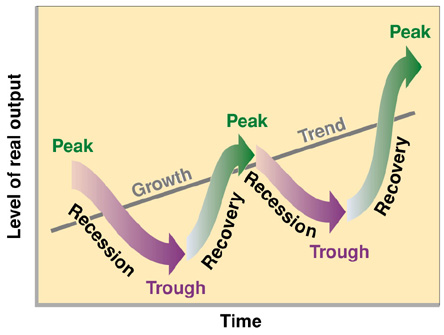 7.   What are the 3 resources that every country/ business has?p. 2861.   What are the 4 economic sectors? (types of work)Why is the Primary Sector so Boom/Bust?Why do most Canadians work in the Tertiary sector? Primary:  SecondaryTertiaryQuaternary What is Gross Domestic Product? (GDP) What is Gross National Product? (GNP)What can you use that info for?What is Regional Disparity?What Physical Regions of Canada do you think have the weaker economy? Stronger Economy?What areas of Canada will have the largest populations?  Why?